                                                       МИНИСТЕРСТВО  ОБРАЗОВАНИЯ  И  НАУКИ КЫРГЫЗСКОЙ  РЕСПУБЛИКИ                                                             ОШСКИЙ  ГОСУДАРСТВЕННЫЙ  УНИВЕРСИТЕТ                                                                              МЕДИЦИНСКИЙ ФАКУЛЬТЕТ                                                                       КАФЕДРА   «ВНУТРЕННИЕ БОЛЕЗНИ 2»                                                         «Обсуждено» __________                                        «Утверждено»-                                                на заседании кафедры                                            Председатель УМС                                                 Прот.№___от_______2019 г                                 факультета_________                                                Зав.каф. Садыкова А.А. ______                            Турсунбаева А.Т.План-разработка практического занятия №8на тему: Ведение больных с лекарственной болезнью.по дисциплине: «Внутренние болезни 2 »для  студентов, обучающихся по специальности:( 560002)   Педиатрия                                                                                           Составитель: Исмаилова Ф.У.                                                                        Тема практического занятия:«Ведение больных с лекарственной болезнью».  (50 мин) План занятия:Ознакомление с тактикой ведения больных с лекартсвенной болезнью в стационаре;Демонстрация практических навык по чек-листу;Оценка и обсуждения.Задачи:          1. Формировать умения анализировать, активно использовать полученные знания и умения в профессиональной деятельности.          2. Формировать готовность и способность целесообразно действовать в соответствии со стандартами оказания медицинской помощи в стационаре.          3. Формировать готовность и способность мобилизовать профессионально важные качества (толерантность, ответственность, способность работать в коллективе, стремление к саморазвитию), обеспечивающие продуктивность трудовой деятельности специалиста.       Вид занятия: практическоеЦель практического занятия:Методическая цель – организовать и провести занятие в соответствии с требованиями рабочей программы с применением различных методов и способов обучения для достижения поставленных целей.Учебные цели: - Повторить методы клинического обследования пациента в соответствии с темой.- Дать студентам представление об этапах диагностического поиска и лечения нозологий в стационаре.Формировать общие и профессиональные компетенции:  Средства обучения и контроля:                           1. методическая разработка занятия                           2. учебно-методическое пособие для самоподготовки студентов к занятию                           3. дидактические средства контроля и тренажа:тестовые задания;ситуационные задачи;Формы контроля:        Междисциплинарные связи:Внутридисциплинарные связи:    1. Крапивница.    2. Отек Квинке.    3. Анафилактический шок.          Уровни усвоения:  2,32. – репродуктивный (выполнение деятельности по образцу, инструкции или под руководством);3. – продуктивный (планирование и самостоятельное выполнение деятельности, решение проблемных задач).Карта компетенции:После изучения темы занятия студент должен уметь:проводить обследование пациента с ЛБ;определять тяжесть состояния пациента;определять план обследования пациента;проводить дифференциальную диагностику ЛБ с другими патологическими состояниями;оценивать результаты лабораторных и инструментальных методов исследования;После изучения темы студент должен владеть навыками:физикального обследования больного;проведения диагностических аллергологических проб;пальпации и подсчета пульса и определение АД.исследования бронхо-легочной системы пикфлоуметром и спирографом;оказания неотложной помощи при жизнеугрожающих состояниях;Ход занятияФормы проверки знаний:Оперативный опрос на разрезе текущего контроля;Тестовые задания на разрезе рубежного контроля;                                                                 Литература:Основная:Основная литература:1.  «Лечение болезней органов дыхания» Окороков А.Н.            2.  «Внутренние болезни» Маколкин В.И., Овчаренко С. И.            3.  «Внутренние болезни» Мухин Н.А., Моисеев В.С., Мартынов А.И.            5.  Лекционный материал.            Дополнительная литература:«Внутренние болезни» Макаревич А.Э.«Пропедевтика внутренних болезней» Малов Ю.С.«Пропедевтика внутренних болезней» Мухин Н.Ф.Электронные источники:1. www.plaintest.com2. www.booksmed.com3. www.bankknig.com4. www.wedmedinfo.ru5. www.spr.ruКраткое содержание темы:Чек лист по диагностике лекарственной болезни: студент должен продемонстрировать прием, обследование пациента в стационаре, с выставлением диагноза и назначением лечения.Прием больного.Расспрос жалоб;Сбор анамнеза;Осмотр больного;Осмотр ротовой полости;Пальпация;Перкуссия;Аускультация;Определение ЧД;Определение АД;Определение пульса;Оценка дыхания;Постановка предварительного диагноза;Выбор лабораторных методов исследования;Выбор инструментальных методов исследования;Выбор тактики лечения;Выбор лекарственных средств.Студент должен озвучить каждое свое действие. Преподаватель оценивает правильность выполнения действий студента.Диагностика аллергических реакций на антибиотикиКлиническая картина, аллергологический анамнез, кожные аллергологические и провокационные пробы составляют основу диагностики АР на антибиотики. Лабораторная диагностика имеет второстепенное значение в связи с недостаточной надежностью.Кожные аллергологические пробы (КП). Применение КП основано на том, что сенсибилизация развивается не к нативной молекуле антибиотика, а к комплексам продуктов биотрансформации препарата с белками плазмы. Поэтому применение нативного антибиотика в качестве антигена чаще всего неинформативно, и требуется использование аллергенов, созданных на основе метаболитов АП.На сегодняшний день детально изучены метаболиты пенициллина и на их основе созданы диагностические аллергены. Для других групп антибиотиков аллергены для постановки КП не разработаны, поэтому КП применяются практически только для диагностики IgE-зависимых АР на пенициллин.В организме 95% пенициллина метаболизируется до пенициллоила, называемого главной детерминантой (рис. 2). Пенициллоил, связанный с полилизином (бензилпенициллоил полилизин), выпускается в виде коммерческого аллергена для постановки КП (Pre-Pen, Schwarz Pharma, США). Минорные детерминанты составляют около 5% метаболитов пенициллина и включают в себя пенициллоат, пенициллоил, пениллоат. В качестве смеси минорных детерминант пенициллина используют щелочной гидролизат пенициллина, последний, с известной долей условности, можно заменить "старыми" (7-14 дней) щелочными растворами бензилпенициллина, но в этом случае может быть не выявлено до 10% положительных реакций.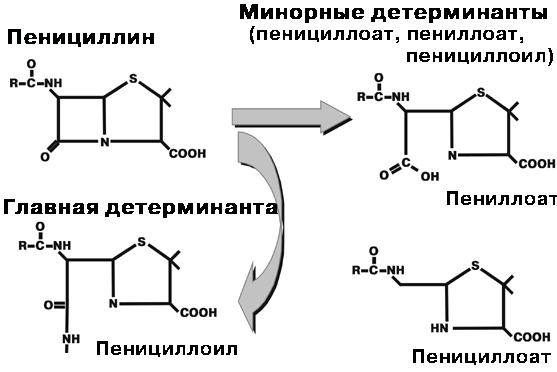 Рис. 2. Строение главной и минорных детерминант пенициллина, E. Middleton, 1993Большая часть антител, которые вырабатываются в ответ на введение пенициллина, направлена против пенициллоила. Главная детерминанта определяет развитие преимущественно ускоренных и поздних реакций, в частности, крапивницы. Минорные детерминанты, по-видимому, имеют особое значение, в развитии опасных для жизни анафилактических реакций, хотя такие реакции могут развиваться и при сенсибилизации только к пенициллоилу. Антитела к минорным детерминантам ответственны менее чем за 7% положительных КП, однако при проведении КП только с главной детерминантой, может быть пропущено 10-25% потенциально положительных реакций. Положительные результаты КП к смеси минорных детерминант указывает на высокий риск развития анафилактических реакций.В таблицах 7 и 8 приведены показания, противопоказания и методика проведения КП с b-лактамами. КП с главной и минорными детерминантами пенициллина являются сравнительно безопасной процедурой. При постановке КП с пенициллином, АР отмечаются лишь у 4 из более чем 4000 пациентов. Они проявлялись в виде кожного зуда, эритемы и проходили самостоятельно. Риск развития анафилактических реакций при постановке КП возрастает при внутрикожном введении препарата, а также при одновременном применении -блокаторов.Таблица 7. Показания и противопоказания к проведению кожных проб с пенициллином
(A. Saxon, 1987, с доп.)Таблица 8. Кожные пробы с -лактамными антибиотиками (J.A.Anderson, 1992, с доп.)Провокационные пробы (ПП) проводятся в тех случаях, когда невозможна замена антибиотика, являющегося возможной причиной АР. Учитывая, что ПП потенциально опасны для жизни, при ее проведении следует соблюдать следующие условия:ПП противопоказаны, если пациент ранее перенес синдром Стивенса-Джонсона или ТЭН;пациента необходимо проинформировать о риске, связанным с и получить его согласие;процедура должна выполнятся специалистом, имеющим как опыт проведения ПП, так и опыт оказания помощи пациентам с анафилактическими реакциями;ПП должны проводиться в лечебных учреждениях, где возможно оказание помощи в условиях реанимационного отделения.Как правило, ПП начинают с дозы равной 1% от разовой терапевтической. Затем, если нет проявлений АР, повторно назначают АП с интервалом 15 минут при парентеральном введении или 60 минут при приеме внутрь. При каждом повторном использовании препарата повышают дозу в 10 раз, достигая терапевтической. Если у пациента в течение последнего года имели место тяжелые анафилактические реакции, процедуру постановки ПП необходимо начинать с 0,1% разовой терапевтической дозы. Проведение ПП значительно безопаснее, чем использование полной дозы препарата, кроме того, ПП рассматриваются как метод выбора для диагностики псевдоаллергических реакций. В России, учитывая отсутствие отечественных и зарегистрированных зарубежных диагностических аллергенов для постановки КП, ПП являются единственным достаточно информативным способом диагностики лекарственной аллергии.Подъязычный тест заключается в применении АП под язык в дозе 1/8 таблетки или 2-3 капли испытуемого препарата. Развитие общих или местных реакций наблюдают в течение 20 минут, а затем еще в течение 1-3 часов (А.Д.Адо, 1975). Однако, очевидны существенные ограничения метода: он применим только в тех случаях, когда при сенсибилизации образуются антитела к нативной молекуле испытуемого препарата. Такие ситуации крайне редки, например, сенсибилизация к нативной молекуле пенициллина развивается менее чем у 1% пациентов.Тест торможения естественной миграции лейкоцитов (ТТЕМЛ) in vivo сводится к подсчету в камере Горяева числа лейкоцитов в изотоническом растворе NaCl после полоскания им и испытуемым препаратом полости рта. Сначала проводят полоскание изотоническим раствором NaCl, затем раствором испытуемого АП, затем проводят еще два полоскания через 15 и 30 минут и подсчитывают количество лейкоцитов в последней порции. Тест считается положительным, если число лейкоцитов снизилось на 30% и более. Ограничения использования данного метода аналогичны как и для подъязычного теста, причины торможения миграции лейкоцитов при наличии аллергии немедленного типа остаются пока неясными (В.И.Пыцкий, 1991). Корреляция результатов ТТЕМЛ с клиникой требует дальнейшего изучения.Лабораторные методыЛабораторные методы для диагностики лекарственных АР можно разделить на несколько групп:методы, основанные на оценке дегрануляции тучных клеток или базофилов (тест Шелли, Овери, тест дегрануляции тучных клеток, реакция помутнения Уанье);выявление специфических IgE (различные модификации радиоаллергосорбентного теста, иммуноферментного анализа, и др.);методы, позволяющие оценить преимущественно клеточно-опосредованные реакции (реакция торможения миграции лейкоцитов, бласттрансформации лимфоцитов и др.);оценка состояния различных звеньев иммунной системы, содержания медиаторов аллергического воспаления, метаболитов арахидоновой кислоты.Однако, в настоящее время, считать методы диагностики in vitro, достаточно надежными для клинической практики нельзя (А.Д. Адо, 1975; N.F. Adkinson, 1998). Так, например, с помощью радиоаллергосорбентного теста можно определить уровень IgE к главной детерминанте (пенициллоилу), однако, не существует коммерческих наборов для постановки РАСТ к минорным детерминантам пенициллина. Показано, что метод РАСТ менее чувствителен, чем КП.Форма контроляЦельИндивидуальный устныйвыявить уровень теоретической подготовки, умения оперировать знаниями;определить уровень логического, клинического мышления;развивать речьИндивидуальный письменныйвыявить уровень подготовленности всей группы и каждого студента в отдельностиПрактическийрешение учебных заданий проблемного характеравыполнение практических действий, заданийвыявить уровень самостоятельного мышления, умения анализировать явления, выделять главноеопределить уровень клинического (профессионального) мышления;проверить умение выполнения манипуляции, практического действия.Дисциплины и профессиональные модулиТема1. Общепрофессиональные  дисциплины- Анатомия и физиология человека- Латинский языкДыхательная система, ССС, иммунная системаТерминология. Диагностическая деятельность- Пропедевтика клинических дисциплин Методы обследования пациентов с аллергическими заболеваниями.Дополнительные методы обследования пациентов. Общепрофессиональные дисциплины - Клиническая фармакология Антигистаминные препаратыГормональные препаратыДезинтоксикационные средства№Код и формулировка компетенцийРезультаты обучения (ООП)Результат обучения (дисциплины)Результаты обучения  (темы)1.ПК13- способен выявлять у пациентов основные симптомы и синдромы заболеваний, использовать алгоритм постановки диагноза (основного, сопутствующего, осложнений) с учетом МКБ-10, выполнять основные диагностические мероприятия по выявлению неотложных синдромов, угрожающих жизниПК14 - способен анализировать и интерпретировать результаты современных диагностических технологий у детей и подростков для успешной лечебно-профилактической деятельности РО 5 – Владеет алгоритмом постановки предварительного, клинического и заключительного диагнозов и методами проведения судебно-медицинской экспертизы. РО 6 – Умеет выполнять лечебные мероприятия наиболее часто встречающихся заболеваний и оказывать первичную медицнскую помощь при неотложных состояниях у детей и подростков.РОд-1: способен и готов анализировать причины и механизмы развития заболевания, клиническую картину, классификацию и диагностические мероприятия; способен к оформлению медицинских документов.РОд-2: способен и готов использовать современные подходы в диагностике и лечении заболеваний, оказанию неотложной помощи при жизнеугрожающих состояниях.РОт: Знает и понимает: Этиологию, патогенез, классификацию, клиническую картину ЛБ. - Методы современной диагностики и дифференциальный диагноз ЛБ с учетом их течения и осложнения.Умеет на основании жалоб, анамнеза, физикального обследования:- выявить у больного, симптомы ЛБ;- составить план лабораторного и инструментального обследования для подтверждения предполагаемого диагноза и интерпретировать полученные результаты;- сформулировать развернутый клинический диагноз, руководствуясь современной классификацией ЛБ;- произвести детализацию диагноза у конкретного больного, а именно, этиологию, механизм развития болезни, осложнений; - произвести обоснование клинического диагноза у больного с оценкой результатов обследования и выявить критерии диагностики;Владеет: - навыками физикального обследования пациента.- навыками определения  прогноза  ЛБ у конкретного больного;2.ПК-17: способен осуществлять детям и подросткам первую врачебную помощь в случае возникновения неотложных и угрожающих жизни состояниях, направить на госпитализацию больных в плановом и экстренном порядкеРО 5 – Владеет алгоритмом постановки предварительного, клинического и заключительного диагнозов и методами проведения судебно-медицинской экспертизы. РО 6 – Умеет выполнять лечебные мероприятия наиболее часто встречающихся заболеваний и оказывать первичную медицнскую помощь при неотложных состояниях у детей и подростков.РОд-1: способен и готов анализировать причины и механизмы развития заболевания, клиническую картину, классификацию и диагностические мероприятия; способен к оформлению медицинских документов.РОд-2: способен и готов использовать современные подходы в диагностике и лечении заболеваний, оказанию неотложной помощи при жизнеугрожающих состояниях.РОт: Знает и понимает: Этиологию, патогенез, классификацию, клиническую картину ЛБ. - Методы современной диагностики и дифференциальный диагноз ЛБ с учетом их течения и осложнения.Умеет на основании жалоб, анамнеза, физикального обследования:- выявить у больного, симптомы ЛБ;- составить план лабораторного и инструментального обследования для подтверждения предполагаемого диагноза и интерпретировать полученные результаты;- сформулировать развернутый клинический диагноз, руководствуясь современной классификацией ЛБ;- произвести детализацию диагноза у конкретного больного, а именно, этиологию, механизм развития болезни, осложнений; - произвести обоснование клинического диагноза у больного с оценкой результатов обследования и выявить критерии диагностики;Владеет: - навыками физикального обследования пациента.- навыками определения  прогноза  ЛБ у конкретного больного;№Этапы занятЦели этапов занятияДеятельность преподавателяДеятельность студентаМетоды, механизмыРезультаты обученияОборудование занятияВремя 1Организационный моментОзнакомление с новой темой, его вопросамиПоказ рисунка и комментарий к нему. Преподаватель объявляет тему, цели занятия, акцентирует внимание на важности, сложности изучения данной темы; объясняет ход занятияЗаписывают тему и его вопросыМозговой штурмВызвать интерес к изучениюматериала, мобилизовать внимание студентовОбращение внимание студентов к занятиюДоска с проектором, слайд 5 мин2Практическая частьСоздание проблемной ситуацииАктивизация мыслительной деятельности.Демонстрирование ситуацииВ решении задач принимают участие все студенты группы; дополняют, исправляют ответы друг друга. Преподаватель контролирует, обобщает ответы студентовРабота с чек - листомАкцентирование внимание студентов на рассматриваемые вопросы, участие в командных обсуждениях, свободно выражают свои мненияДоска с проектором, презентационный материал, чек-листы, натурщик. градусник, фонендоскоп, тонометр, шпатель, пикфлоуметр, таблица объемов легких,. лекарственные препараты (аннотации)30мин3Оценка и дисскусия работы с чек-листами.Определение и анализ освояемости пройденного материала, внесение измений на его содержаниеДемонстрация ситуационных задач.Отвечают друг другу на заданные конкретные вопросы.Студенты оценивают собственные действия, умения работать в команде, осмысливают итоги занятия; записывают заработанные баллы, домашнее задание.Обсуждение ситуационных задачСамостоятельно используют полученные знания по теме, формируются познавательные компетенцииЧек-листы (Прил.2.)10 мин4Оценивание студентов за участия на занятии Научить студентов к самооценке и применять 4х шаговый метод Пейтона.Преподаватель анализирует работу  студентов. Определяет степень достижения целей. Выставляет и объявляет оценки. Предлагает записать домашнее заданиеВыборочный опрос, оценка друг другаОценить успешность достижения целей занятия студентами; определить  перспективы последующей работыОриентировать студентов на следующее занятие, акцентировать внимание студентов на основных вопросах темы.Преподаватель оценивает деятельность студентов и подводит общий итог занятия.Оценка преподавателем формируемых общих и профессиональных компетенций студентов  (происходит в ходе наблюдения за деятельностью обучающихся в процессе изучения темы).Преподаватель предлагает домашнее задание, благодарит студентов за занятие.Примеры вопросов5 мин